Technical Analysis Study (TAS) Proposal<Insert Customer Property Name><Insert Site Address>Proposal submitted to: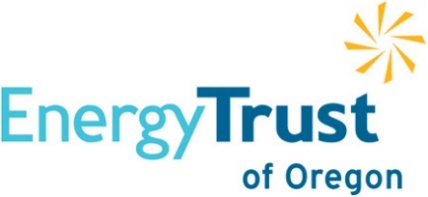 Energy Trust of Oregon Existing Buildings Program Management Contractor (PMC)Prepared by:<Insert ATAC Company Name><Insert ATAC Primary Contact><ATAC Company logo>Submitted on:  <Insert Proposal Date>Project OverviewPlease provide the facility details requested in the table below. Feel free to include a narrative on any other details you wish to include. Proposed Project or Measure SummaryPlease provide a list of measures (or equipment) you propose to study for the customer. For each measure, briefly describe the following: Reasons for investigating the equipmentExisting conditions (if known)Proposed efficiency strategies (if identified at this stage)Proposed savings calculations methodologyHigh level estimate of the savings potential and implementation costAny other relevant informationScope of WorkPlease provide details of the scope of work or tasks that you will perform towards the proposed Technical Analysis Study (TAS). At minimum, please include the following:Conducting the site visit Performing energy usage and savings analysis Developing and submitting a TAS report along with supporting documentation Working with the PMC through the review process and discussions with customers if neededAny other tasks you will perform to successfully conduct and deliver this study such as metering, data logging, energy modeling, etc.Technical Analysis Study CostPlease provide the total study fee and a cost breakdown by labor. Estimated cost breakout to perform the Scope of Work detailed above: TAS Proposals are evaluated in respect to the following:Measure(s) proposed and scope of workEquipment complexity and data collection approachProposed savings analysis methodologyEstimated energy savings potential and measure costs Potential to meet program cost-effectivenessProposed savings relative to annual site usageReasonableness of the proposal feeMust be less than maximum potential incentiveEstimated TimelineEstimated timeline (in weeks) to perform the scope of work detailed above: Estimated site visit date: Estimated TAS delivery date: Submission Guidelines and RequirementsSubmit the TAS Proposal by emailing it to the Existing Buildings Program Management Contractor (PMC) at EBcustom@trccompanies.com and cc the Energy Advisor (if known). Include the following as attachments: TAS proposal Enrollment form filled and signed by the customer (Energy Advisors can assist with this) Oregon Existing Buildings – Custom Energy Assessment Request 100Ehttps://www.energytrust.org/wp content/uploads/2020/04/BE_FM0100E.pdf Washington Existing Buildings – Custom Energy Assessment Request 100E-WAhttps://www.energytrust.org/wp-content/uploads/2020/04/BE_FM0100E-WA.pdf Any other documentation to support your proposal Documents for your reference:Cost-Effectiveness Calculator Tool – Oregon and Washingtonhttps://www.energytrust.org/wp-content/uploads/2020/04/ATAC-Cost-Effectiveness-Calculator-Tool-Oregon-and-Washington.xlsm Technical Analysis Study Fee Template – Oregon and Washingtonhttps://www.energytrust.org/wp-content/uploads/2020/04/Technical-Analysis-Study-Fee-Template-Oregon-and-Washington.xlsx Facility DescriptionFacility DescriptionCustomer Property Name Facility Type (e.g.: office, grocery etc.)Year BuiltTotal Building Area (sq.ft.)Utility ProviderUtility ProviderElectric Utility ProviderGas Utility ProviderProposed Study FormatProposed Study FormatFull Technical Analysis Study Select here  Streamlined Technical Analysis StudySelect here  Project Tasks<Insert Staff title><Insert Staff title><Insert Staff title><Insert Staff title><Insert Staff title><Insert Staff title>Total FeeProject TasksHourly RateHourly RateHourly RateTotal FeeProject TasksHrsFeeHrsFeeHrsFeeTotal Fee$0$0$0$0$0$0$0$0$0$0$0$0$0$0$0$0$0$0$0$0$0$0$0$0$0$0$0$0Total-$0-$0-$0$0